АРТИКУЛЯЦИОННАЯ ГИМНАСТИКА для свистящих ([С], [З], ([Сь], [Зь] [Ц])Все упражнения выполняются перед зеркалом. Упражнения 1—3 предполагают удержание статической позы под счет до 5 (до 10); упражнения 4-12 выполняются 10—15 раз.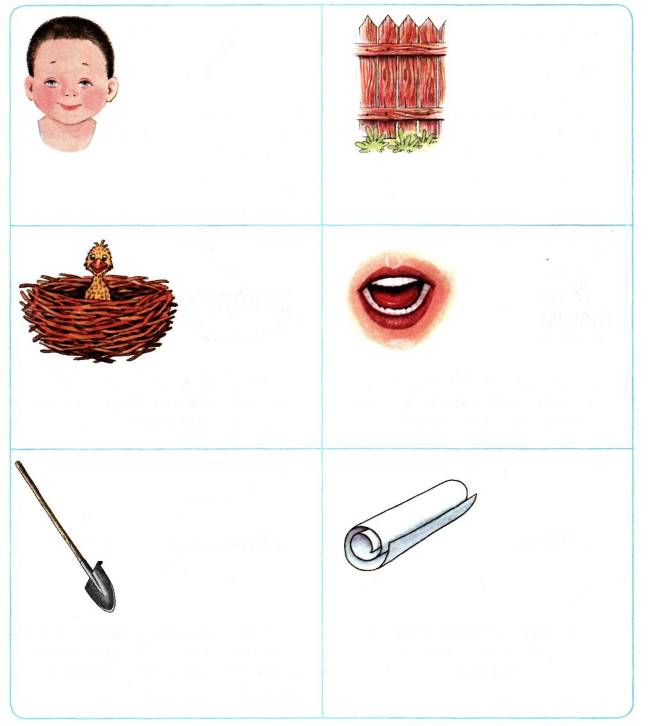 2. ЗАБОРЧИК1. УЛЫБКАУлыбнуться (зубы видны). Удерживать губы в таком положении.Удерживать сильно растянутые губы в улыбке. Зубы не видны.4. НАКАЗАТЬНЕПОСЛУШНЫЙЯЗЫЧОК3. ПТЕНЧИКПриоткрыть рот, спокойно положитьязык на нижнюю губу и, пошлёпывая егогубами, произносить «пя-пя-пя...»Широко открыть рот, как можно дальшеразведя уголки губ. Язык лежит во ртуспокойно и неподвижно.6. ТРУБОЧКА5. ЛОПАТОЧКАОткрыть рот, высунуть широкий языки загнуть его боковые края вверх. Подутьв «трубочку». Можно придерживать«трубочку» из языка губамиПоложить широкий расслабленныйязык на нижнюю губу. Занести «лопатку»в рот, стараясь не напрягать язык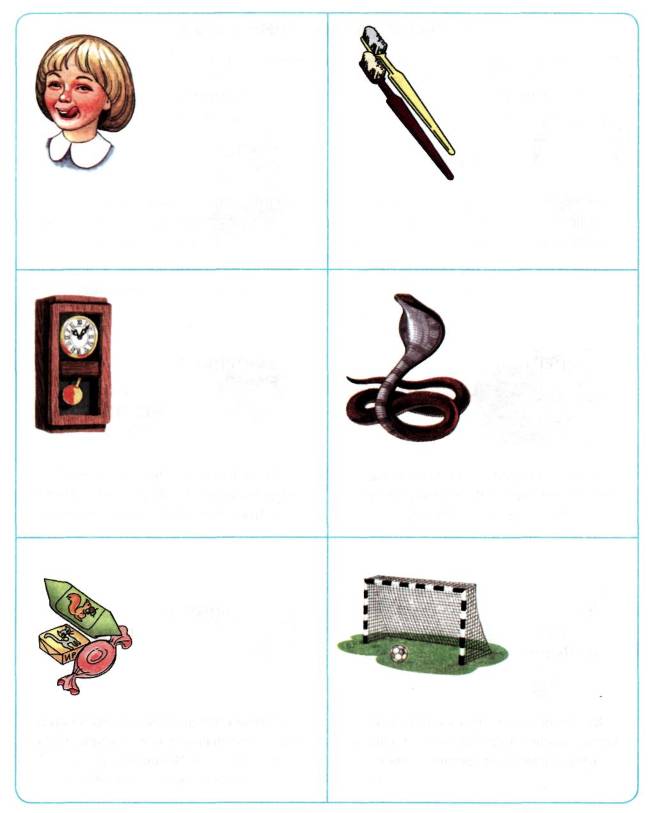 7. ОБЛИЖЕМ ГУБКИ8. ПОЧИСТИМ ЗУБКИСначала при закрытом, затем — при открытом ртеРот открыть. Медленно, не отрываяязыка, облизать сначала верхнюю, затемнижнюю губу по кругу.«Почистить» кончиком языка нижние зубыс внутренней стороны (слева — направо,сверху вниз). Нижняя челюсть неподвижна.10. ЗМЕЙКА9. ЧАСИКИРастянуть губы в улыбку. Рот приоткрыть.Кончиком узкого языка попеременнодотрагиваться до уголков рта.Рот открыть. Узкий язык сильновыдвигать вперед и убирать обратнов рот. Не прикасаться к губам и зубам.12. ЗАГНАТЬМЯЧВ ВОРОТА11. КОНФЕТАРот закрыть, напряженным языкомупираться то в одну щеку,то в другую.Положить широкий язык на нижнюю губуи плавно, со звуком Ф, задуть ватный шарик, лежащий на столе, между двумя кубиками. Щеки не должны надуваться.